ÉCOLE D’INFIRMIERS ANESTHÉSISTES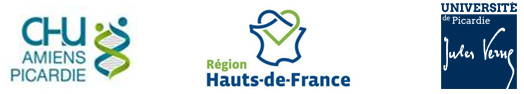 Nom :      Nom d’usage :     Prénom :      Employeur :      DOSSIER D’INSCRIPTIONPréparation au Concours IADE Les 11 et 12 janvier le 01er et les 15 et 16 février 2024école d’Infirmiers AnesthésistesCHU AMIENS-PICARDIESite Sud – Entrée Secondaire30 avenue de la Croix Jourdain80054 AMIENS Cedex 103 22 45 60 48Ecoleiade.secretariat@chu-amiens.frN° SIRET : 268 000 148 00406NUMÉRO AGRÉMENT : 2280P001880UF : 5307FICHE D’IDENTIFICATIONPréparation au Concours IADEHoraires : De 8h30 à 17hObjectifs : Identifier les connaissances à mobiliserBénéficier d’un accompagnement méthodologique S’exercerConsolider son projet professionnel Intervenants : Professionnels de l’anesthésie Intervenants experts de l’école d’IADEFormateurs permanents de l’école d’IADEMoyens pédagogiques : Expérimentation des épreuves de sélection (écrit et oral)Explicitation : des connaissances à mobiliser, du raisonnement professionnel à exposer, de l’élaboration d’un projet professionnel, de la relation à établir avec un jury. Evaluation : des résultats obtenus et attendusApplication : des moyens à mobiliser pour réussir les épreuves d’admission à la formation d’infirmier anesthésisteCoûts et modalités de paiement : 700 euros pour cinq jours de formationUne convention de formation sera obligatoirement établie et signée avec l’employeur ou le participant. Une facture sera alors adressée en fin de formation à l’établissement employeur ou au participant en cas d’autofinancementDépôt des dossiers :Pour la préparation au concours : inscriptions ouvertes du 09 octobre au 08 décembre 2023Pour le concours d’entrée : inscriptions ouvertes du 04r décembre 2023 au 12 février 2024 Dates des épreuves du concours d’entrée à l’école d’IADE:Épreuve écrite d’admissibilité : le jeudi 14 mars 2024 Épreuve orale d’admission : le jeudi 14 mai 2024Préparation au ConcoursPIÈCES CONSTITUTIVES DU DOSSIERCe dossier est à nous renvoyer par courrier à:SecrétariatEcole d’Infirmiers Anesthésistes – Bâtiment des écoles et InstitutsCHU AMIENS PICARDIE30, avenue de la Croix Jourdain, entrée secondaire80054 AMIENS CEDEX 1ÉTAT CIVIL : Nom  :                                                       Nom d’usage :           Prénom :      Date de naissance :      remplir au format jj/mm/aaaa                  Age :        Lieu de naissance :                 Code Postal de naissance :      Nationalité :           Adresse :                                         Ville : 	           Code postal :      Téléphone fixe :                           Portable :                E-MAIL :      @     .     N° de Sécurité Sociale :                                          Nom et téléphone de la personne à prévenir en cas de problème :                              Célibataire :       Marié(e) :      Pacsé(e) :      Divorcé(e) : SITUATION PROFESSIONNELLE :N° RPPS :                                               N° Ordre infirmier :           Employeur actuel :                          Fonction occupée actuellement : 	                 depuis le	:      EXPÉRIENCES PROFESSIONNELLES :Date d’obtention du DE Infirmier et école suivie :      Durée totale d’expérience professionnelle depuis l’obtention du diplôme d’Infirmier :      Photocopie lisible de tous les titres, diplômes ou certificatsAttestation d’inscription au Répertoire Partagé des Professionnels de Santé (RPPS) (possibilité de fournir une copie écran de l’espace en ligne ONI où votre numéro RPPS et votre identité apparaissent).Attestation d’inscription à l’Ordre National des InfirmiersFiche d’identification complétéeSi votre formation est financée par votre employeur :  une attestation de prise en charge de votre établissement employeurSi vous financez votre formation individuellement : une attestation sur l’honneur précisant que vous prenez en charge la formation préparatoire